  ПОСТАНОВЛЕНИЕ     				                   JOП             от «14» января   2020  года         с. Шебалино                   №1-пОб утверждении  муниципальной программы «Формирование современной городской среды на территории муниципального образования Шебалинское сельское поселение на 2020-2024 годы»В целях повышения уровня благоустройства территорий муниципального образования Шебалинское сельское поселение, в соответствии с Бюджетным кодексом Российской Федерации, Федеральным законом от 06.10.2003 № 131-ФЗ «Об общих принципах организации местного самоуправления в Российской Федерации», постановлением Правительства Российской Федерации от 10.02.2017 № 169 «Об утверждении Правил предоставления и распределения субсидий из федерального бюджета бюджетам субъектов Российской Федерации на поддержку государственных программ субъектов Российской Федерации и муниципальных программ формирования современной городской среды», приказом Министерства строительства и жилищно-коммунального хозяйства Российской Федерации от 06.04. 2017 № 691/пр «Об утверждении методических рекомендаций по подготовке государственных программ субъектов Российской Федерации и муниципальных программ формирования современной городской среды в рамках реализации приоритетного проекта «Формирование комфортной городской среды» на 2018 - 2022 годы», на основании Устава муниципального образования Шебалинское сельское поселениеПОСТАНОВЛЯЮ:1. Утвердить муниципальную программу «Формирование современной городской среды на территории муниципального образования Шебалинское сельское поселение на 2020-2024 годы» в новой редакции согласно приложению №1.2. Обнародовать настоящее постановление согласно Устава.Глава Администрации сельской администрации                                                                             М.Н.Чичканов                                                                                                Приложение к постановлению администрации                                                                                                           муниципального образования Шебалинское сельское поселениеот 11 января 2020 г. №1-пМуниципальная программамуниципального образования Шебалинское сельское поселение«Формирование современной городской среды на территории муниципального образования Шебалинское сельское поселение	    на 2020-2024 годы»Сроки и этапы реализации муниципальной программы:Программа реализуется в 1 этап, 2020-2024гI. Характеристика текущего состояния сектора благоустройства 
в муниципальном образовании Шебалинское сельское поселение.Создание условий для системного повышения качества и комфорта городской среды на всей территории Российской Федерации является одним из приоритетных направлений стратегического развития Российской Федерации.Протоколом президиума Совета при Президенте Российской Федерации по стратегическому развитию и приоритетным проектам от 21.11.2016 №10 утвержден паспорт приоритетного проекта «Формирование комфортной городской среды».            Основным принципом формирования комфортной городской среды является комплексный подход при создании эффективной системы благоустройства, в том числе за счет реализации мероприятий по благоустройству дворовых территорий многоквартирных домов и муниципальных территорий общего пользования в населенных пунктах с численностью населения более 1000 человек и обустройству мест массового отдыха населения (городских парков) в городах с численностью до 250000 человек.         Уровень благоустройства определяет комфортность проживания горожан и является одной из проблем, требующих каждодневного внимания и эффективных решений, включающих комплекс мероприятий по инженерной подготовке и обеспечению безопасности, озеленению иустройству покрытий, освещению, размещению малых архитектурных форм и объектов монументального искусства.          Муниципальное образование Шебалинское сельское поселение расположено по Чуйскому тракту. В состав поселения входят два населенных пункта: село Шебалино и село Мыюта. Площадь территории составляет 601 кв. км. Численность постоянного населения на 01.01.2018года составляет 6458 человека.           В целях улучшения благоустройства и санитарного содержания территории муниципального образования Шебалинское сельское поселение решением Совета депутатов муниципального образования Шебалинское сельское поселение от 27.07.2017 года № 25/2 «Об утверждении Правил благоустройства территории МО Шебалинское сельское поселение».            Правила благоустройства территории муниципального образования Шебалинское сельское поселение устанавливают порядок и требования по содержанию и уборке территорий Шебалинского сельского поселения, в том числе по сезонам года, порядок содержания зеленых насаждений, малых архитектурных форм, нестационарных торговых объектов, нестационарных объектов сферы услуг, элементов благоустройства, определяют порядок выполнения работ по ремонту и окраске фасадов зданий,  порядок сбора и вывоза твердых бытовых отходов, эксплуатации дорог, освещения территории, содержание мест захоронения и погребения, доступности среды территории, праздничного оформления территории, а также предусматривают ответственность за нарушение настоящих Правил.          Одним из главных приоритетов развития территории муниципального образования Шебалинское сельское поселение является создание благоприятной среды для проживания и отдыха населения.           Стратегическое видение развития населенных пунктов определяется качеством городской среды.          Основные требования, предъявляемые к городской среде:- наличие большого числа разнообразных публичных пространств, приспособленных для различных творческих проявлений и самореализации жителей, прогулок, занятий спортом, общения с детьми и друг с другом;- структурированность публичных пространств в соответствии с многообразием интересов, возрастных и социальных групп жителей;- пешеходный масштаб городской среды;- организация системы пешеходных зон (улиц), велосипедных дорожек, безопасных переходов, парковок;- наличие интегрированных в городскую среду и доступных природных зон и зеленых объектов;- совмещение многих функций в рамках одной городской территории;- индивидуальный подход к определенным территориям города;- разнообразие основных элементов формирования городской среды.         Современный горожанин воспринимает всю территорию города как общественное пространство и ожидает от него безопасности, комфорта, функциональности и эстетики. Рационально выстроенная городская среда позволяет снизить градус социальной напряженности, поддерживает решение социально-демографических проблем: на освещенных людных улицах ниже уровень преступности, в оживленных парках чаще формируются семейные пары, при наличии безопасных и современных спортивных площадок увеличивается доля населения, регулярно занимающегося спортом, снижается уровень заболеваемости и так далее.         Развитие сети улиц с усовершенствованными покрытиями, повышение уровня жизни населения города требуют повышения оперативности и качества выполнения работ и оказания услуг по ремонту и содержанию территории города.           Мониторинг уровня благоустройства муниципального образования Шебалинское сельское поселение показал, что все общественные территории требуют выполнения работ по благоустройству.            В рамках муниципальной программы муниципального образования Шебалинское сельское поселение " Формирование современной городской среды на территории муниципального образования Шебалинское сельское поселение на 2020-2024 годы " планируется выполнить работы по благоустройству:- Галерея Славы с. Шебалино ул. Советская 50;- Сквер с.Шебалино ул. Советская 50/1;- Спортивная площадка с.Шебалино ул. Алтайская 76/1;- Спортивная площадка микрорайон «Пакатайка» с. Шебалино ул. Спортивная;- Спортивная площадка микрорайон «Седлушка»  с.Шебалино ул. Набережная;- Спортивная площадка с.Шебалино ул.Дорожников;- Спортивная площадка с.Шебалино;- Парк культуры с. Шебалино ул. Советская 11А.Актуальность муниципальной программы муниципального образования Шебалинское сельское поселение "Формирование современной городской среды" (далее - муниципальная программа) и необходимость ее реализации на территории муниципального образования Шебалинское сельское поселение  обусловлены тем, что территория, где предполагается обустроить зону отдыха, находится у здания Районного центра культуры.Территория Районного центра культуры благоустраивается ежегодно, посредством участия в грантовой поддержке в рамках реализации программы «Устойчивое развитие  сельских территорий на 2014-2017 годы и на период до 2020 года». 2016 год: обустройство детской игровой площадки, 2017 год  создание музея под открытым небом, 2019 год благоустройство новой спортивной площадки по адресу: С.Шебалино, ул. Трактовая 38 «Б» . В селе отсутствует  уличный сценический комплекс  для проведения праздничных и массовых мероприятий. В связи с чем, и возникла идея обустройство зоны отдыха  у здания Районного центра культуры в с. Шебалино.Реконструкция территории здания Районного центра  культуры крайне необходима для жителей села, т.к. данная территория расположена в центре села, где в основном проходят крупные праздники: День села, Масленица, Чага байрам и др.  Необходимость и своевременность  обустройства зоны отдыха связана с отсутствием  зоны отдыха  для населения, а также сценического комплекса и места проведения праздничных и массовых мероприятий для жителей села.       Существует необходимость благоустройство дворовой территории многоквартирных домов по ул. П.Кучияк №25. Дворовые территории с твердым покрытием, которое нуждается в ремонте, отсутствует детская игровая площадка. В связи с этим возникает необходимость ремонта подъезда  к домам, покрытие дворовых проездов и строительство детской игровой площадки. В местах общего пользования недостаточно уличного освещения, поэтому для комфортного отдыха жителей  надо обеспечить дополнительным освещением именно в местах отдыха. Кроме того, за последнее десятилетие резко выросло количество личного автотранспорта, что привело к росту потребности в парковочных местах на общественных территориях. Отсутствие специально обустроенной стоянки для автомобилей приводит к их хаотичной парковке на обочинах  дорог и как следствие к разрушению обочин, водоотводных канав.В 2020 году мы обновляем две общественных территорий в центре с.Шебалино: сквер по ул.Советской 50 и Галерея Славы по ул. Советской 50/1. Скверы для отдыха жителей с.Шебалино  сегодня выглядят не лучшим образом. По итогам  рейтингового голосования, которое проходило в декабре 2019 года за скверы проголосовало 3312 жителей. Общественная  территория вошла в число территорий, выбранных жителями с.Шебалино в качестве приоритетного благоустройства в рамках проекта «Формирование комфортной городской среды до 2024 года». Проект предусматривает замену плитки на пешеходных дорожках, также предусматривается провести освещение на современные экономические светильники, установка урн и дополнительных скамеек.   Работа также будет проведена в рамках комплексного благоустройства территории сквера, предусматривается максимальное бережное отношение к зеленым насаждениям, планируется высадить  20 кустов рябины и  разбить цветники.    Учитывая сложность проблем и необходимость выработки комплексного и системного решения, обеспечивающего кардинальное улучшение качества жизни населения, представляется наиболее эффективным решать существующие проблемы в рамках муниципальной программы, которая позволит благоустроить облик муниципального образования Шебалинское сельское поселение, улучшить экологическую обстановку, создать условия для комфортного и безопасного проживания и отдыха жителей с. Шебалино.II. Описание приоритетов муниципальной политики в сфере благоустройства, формулировка целей и постановка задач муниципальной программы.          Право граждан на благоприятную окружающую среду закреплено в основном Законе государства - Конституции Российской Федерации.Муниципальная программа разработана с учетом Методических рекомендаций по подготовке государственных (муниципальных) программ формирования современной городской среды в рамках реализации приоритетного проекта "Формирование комфортной городской среды на 2018-2022 годы", утвержденных Приказом Министерства строительства и жилищно-коммунального хозяйства Российской Федерации от 06.04.2017 № 691/пр.       Одним из главных приоритетов развития сельской территории является создание благоприятной для проживания и ведения экономической деятельности городской среды. Благоустройство является составляющей городской среды, которая формирует комфорт, качество и удобство жизни сельчан. Приоритетным направлением развития городской среды на современном этапе является благоустройство территорий муниципального образования, соответствующих функциональному назначению (площадей, улиц, пешеходных зон, скверов, парков, иных территорий и дворовых территорий многоквартирных домов).        Приведение уровня благоустройства отдельных городских территорий до уровня, соответствующего современным требованиям, обусловливает необходимость принятия муниципальной программы, целью которой является повышение уровня благоустройства территорий муниципального образования Шебалинское сельское поселение и создание благоприятных условий для проживания и отдыха населения.        Для достижения поставленной цели определены следующие основные задачи:- организация мероприятий по благоустройству территорий общего пользования и дворовых территорий многоквартирных домов в муниципальном образовании Шебалинское сельское поселение;- повышение уровня вовлеченности заинтересованных граждан, организаций в реализацию мероприятий по благоустройству нуждающихся в благоустройстве территорий общего пользования и дворовых территорий многоквартирных домов в муниципальном образовании Шебалинское сельское поселение;- реализация социально значимых проектов на территории муниципального образования Шебалинское сельское поселение путем привлечения граждан и организаций к деятельности органов местного самоуправления в решении проблем местного значения;- повышение заинтересованности жителей муниципального образования Шебалинское сельское поселение в участии и решении проблем местного значения, формирование активной жизненной позиции населения, повышение эффективности бюджетных расходов за счет вовлечения общественности в процессы принятия решений на местном уровне и усиления общественного контроля за действиями органов местного самоуправления:- привлечение населения муниципального образования Шебалинское сельское поселение к активному участию в выявлении и определении степени приоритетности проблем местного значения, подготовке, реализации, контроле качества и приемке работ, выполняемых в рамках Программы, а также последующем содержании и обеспечении сохранности объектов;- совершенствование эстетичного вида, создание гармоничной архитектурно-ландшафтной среды муниципального образования Шебалинское сельское поселение.       Применение программного метода позволит поэтапно осуществлять комплексное благоустройство дворовых территории и территорий общего пользования с учетом мнения граждан, а именно:- повысит уровень планирования и реализации мероприятий по благоустройству (сделает их современными, эффективными, оптимальными, открытыми, востребованными гражданами);- запустит реализацию механизма поддержки мероприятий по благоустройству, инициированных гражданами;- запустит механизм трудового участия граждан и организаций в реализации мероприятий по благоустройству;- сформирует инструменты общественного контроля за реализацией мероприятий по благоустройству на территории муниципального образования Шебалинское сельское поселение.     Таким образом, комплексный подход к реализации мероприятий по благоустройству, отвечающих современным требованиям, позволит создать современную городскую комфортную среду для проживания граждан и пребывания отдыхающих, а также комфортное современное «общественное пространство».III. Прогноз ожидаемых результатов реализации муниципальной программы, характеристика вклада органов местного самоуправления муниципального образования Шебалинское сельское поселение  в достижение результатов в реализации приоритетного проекта «Формирование комфортной городской среды»К концу 2024 года будут достигнуты следующие результаты:Количество и площадь благоустроенных общественных территорий
(полностью освещенных, оборудованных местами для проведения досуга 
и отдыха разными группами населения (спортивные площадки, детские площадки и т.д.), малыми архитектурными формами):Охват населения благоустроенными общественными территориями (доля населения, проживающего в жилом фонде с благоустроенными дворовыми территориями от общей численности населения муниципального образования субъекта Российской Федерации);Количество и площадь общественных территорий (парки, скверы, набережные и т.д.):Прогнозируемая  площадь общественных территорий  (парков, скверов, набережных и т.д.) на 31 декабря 2024года в муниципальном образовании составит 14,1 тыс.кв.м. Доля и площадь благоустроенных общественных территорий 
от общего количества таких территорий составит 69,8 % или 98,5 тыс.кв.м.Доля и площадь общественных территорий, нуждающихся 
в благоустройстве, от общего количества таких территорий составит 30,2 % или 42,6 тыс.кв.м.Площадь благоустроенных общественных территорий, приходящихся на 1 жителя муниципального образования:Прогнозируемая численность населения муниципального образования на 1 января 2024 года – 6840 человек, площадь благоустроенных общественных территорий, приходящихся на 1 жителя, составляет 1,43 кв.м.Сведения о показателях (индикаторах) муниципальной программы формирования современной городской среды муниципального образования Шебалинское сельское поселение «Формирование современной городской среды на территории Шебалинское сельское поселение на 2020 – 2024 годы представлены в приложении № 2 к настоящей муниципальной программе.На конечные результаты реализации мероприятий по повышению уровня благоустройства территории муниципального образования могут повлиять следующие риски:а) бюджетные риски, связанные с дефицитом местного бюджета 
и возможностью невыполнения своих обязательств по  софинансированию настоящей программы, в том числе:несоблюдение муниципальным образованием условий соглашений, заключенных с Министерством регионального развития Республики Алтай на получение субсидий на благоустройство, реализация в неполном объеме мероприятий благоустройства, в том числе комплекса первоочередных мероприятий по благоустройству;отсутствие средств местного бюджета для финансирования проектов по благоустройству;б) социальные риски, связанные с низкой социальной активностью населения, отсутствием массовой культуры соучастия в благоустройстве дворовых территорий, в том числе:созданная в ходе реализации проектов по благоустройству инфраструктура не будет востребована гражданами;отрицательная оценка граждан в отношении реализованных проектов;недостаточно высокий уровень качества проектов по благоустройству, представленных муниципальным образованием в целях формирования Федерального реестра лучших реализованных практик (проектов) по благоустройству;ограниченная сезонность созданной инфраструктуры благоустройства.Мероприятия по предупреждению рисков:а) активная работа и вовлечение органов государственной власти Республики Алтай, высших должностных лиц муниципального образования, граждан и организаций, которые могут стать инициаторами проектов по благоустройству;б) проведение информационно-разъяснительной работы в средствах массовой информации в целях стимулирования активности граждан 
и бизнеса в инициации проектов по благоустройству;в) иницинирование, при необходимости, дополнительных поручений высших должностных лиц (руководителей высших органов) органов местного самоуправления в адрес руководителей структурных подразделений муниципального образования о принятии дополнительных мер в целях реализации мероприятий паспорта проектов;г) формирование четкого графика реализации соглашения 
с конкретными мероприятиями, сроками их исполнения и ответственными лицами;д) установление в соглашениях ответственности конкретных должностных лиц муниципального образования за нарушение условий соглашений;е) создание системы контроля и мониторинга в режиме он-лайн за исполнением соглашений, позволяющей оперативно выявлять отклонения от утвержденного графика исполнения соглашений и устранять их;ж) формирование библиотеки лучших практик по реализации проектов по благоустройству.IV. Объем средств, необходимых на реализацию муниципальной программы за счет всех источников финансированияСведения о ресурсном обеспечении муниципальной программы за счет всех источников финансирования с расшифровкой по главным распорядителям средств бюджета муниципального образования, целевым программам, основным мероприятиям подпрограмм, а также по годам реализации представлены в приложении № 3 к настоящей муниципальной программе.V. Мероприятия, предусматривающие софинансирование за счет бюджета муниципального образования Шебалинское сельское поселение муниципальной программы в 2020 – 2024 годыМероприятия, предусматривающие софинансирование за счет бюджета муниципального образования муниципальной программы в 2020– 2024 годы, представлены в приложении № 3 к настоящей муниципальной программе.VI. Мероприятия по утверждению не позднее 31 марта 2020 года муниципальной программы формирования современной городской среды на 2020– 2024 годыС целью утверждения муниципальной программы формирования современной городской среды на 2020 – 2024 годы в сроки не позднее 31 марта 2020 года высшими должностными лицами муниципального образования организован еженедельный контроль по исполнению должностными лицами муниципального образования мероприятий по подготовке проекта указанной муниципальной программы.Указанная муниципальная программа будет утверждена в срок не позднее 31 марта 2020 года.VII. Мероприятия, предусмотренные разделом 3 Методических рекомендаций по подготовке государственных программ субъектов Российской Федерации и муниципальных программ формирования современной городской среды в рамках реализации приоритетного проекта «Формирование комфортной городской среды» на 2020– 2024 годы, утвержденных приказом Министерства строительства и жилищно-коммунального хозяйства Российской Федерации от 6 апреля 2017 года № 691/прВыполненные мероприятия:Порядок и сроки представления, рассмотрения и оценки предложений заинтересованных лиц о включении общественной территории в муниципальную программу формирования современной городской среды на 2020 – 2024 годы;Порядок и сроки представления, рассмотрения и оценки предложений граждан и организаций о включении в муниципальную программу формирования современной городской среды на 2020 – 2024 годы наиболее посещаемой муниципальной территории общего пользования, подлежащей обязательному благоустройству;Адресный перечень всех дворовых территорий многоквартирных домов, нуждающихся в благоустройстве и подлежащих благоустройству 
в период 2020 – 2024годов исходя из минимального перечня работ по благоустройству.Адресный перечень наиболее посещаемых муниципальных территорий общего пользования, нуждающихся в благоустройстве и подлежащих благоустройству в период 2020 – 2024 годы, формируется ежегодно.Адресный перечень парков, нуждающихся в благоустройстве 
и подлежащих благоустройству в период 2020 – 2024 годы, формируется ежегодно, исходя из результатов его актуализации. Адресный перечень объектов недвижимого имущества (включая объекты незавершенного строительства) и земельных участков, находящихся в собственности (пользовании) юридических лиц и индивидуальных предпринимателей, подлежащих благоустройству не позднее 2022 года за счет средств указанных лиц в соответствии с заключенными соглашениями 
с органами местного самоуправления:- Галерея Славы с. Шебалино ул. Советская 50;-Сквер с.Шебалино ул. Советская 50/1;- Спортивная площадка с.Шебалино ул. Алтайская 76/1;- Спортивная площадка микрорайон «Пакатайка» с. Шебалино ул. Спортивная;- Спортивная площадка микрорайон «Седлушка»  с.Шебалино ул. Набережная;- Спортивная площадка с.Шебалино ул.Дорожников;- Спортивная площадка с.Шебалино;- Парк культуры с. Шебалино ул. Советская 11А.Мероприятия по инвентаризации уровня благоустройства индивидуальных жилых домов и земельных участков, предоставленных для их размещения, с заключением по результатам инвентаризации соглашений 
с собственниками (пользователями) указанных домов (земельных участков) об их благоустройстве не позднее 2024 года в соответствии с требованиями утвержденных в муниципальном образовании правил благоустройства территории муниципального образования Шебалинского сельского поселения.VIII. Особенности осуществления контроля реализации муниципальной программы в рамках формирования современной городской средыВ целях осуществления контроля и координации реализации настоящей муниципальной программы созданы следующие комиссии:Общественная комиссия создана постановлением Администрации МО Шебалинского сельского поселения от 15 января 2020 года за №1-п-1;Контроль и координация реализации настоящей муниципальной программы осуществляется также собственниками многоквартирных домов.Все решения, касающиеся благоустройства общественных территорий, принимаются открыто и гласно с учетом мнения жителей муниципального образования.Для повышения уровня доступности информации и информирования граждан и других заинтересованных лиц о задачах и проектах по благоустройству дворовых территорий, общественных территорий на официальном сайте shebalino.sadm@yandex.ru  муниципального образования в сети «Интернет». Гражданам, организациям предоставлена возможность внести свои предложения и дополнения к представленному проекту благоустройства общественной территории, парка, муниципальной программы. Такие предложения принимались по электронной почте, при личном приеме.План реализации муниципальной программы представлен 
в приложении № 4  к настоящей муниципальной программе.Перечень основных мероприятий муниципальной программы  
с указанием сроков начала и окончания их реализации представлен 
в приложении № 5 к настоящей муниципальной программе.IX. Софинансирование за счет средств республиканского бюджета Республики АлтайОбщий объем финансирования за счет средств республиканского бюджета Республики Алтай, согласно государственной программы Республики Алтай «Формирование современной городской среды», утвержденной поручением Правительства Республики Алтай от 
28 декабря 2019  года № 9048, составляет 1 818 200 рублей, в том числе:благоустройство общественных территорий благоустройство наиболее посещаемых муниципальных территорий общего пользования на территории Шебалинского сельского поселения -1 818 200 рублей;X. Механизм реализации муниципальной программыГлавным распорядителем средств бюджета муниципального образования, предусмотренных на реализацию настоящей муниципальной программы, является Шебалинское сельское поселение.Выполнение работ по благоустройству общественных территорий включает в себя:а) минимальный перечень видов работ по благоустройству общественных территорий:ремонт проездов; обеспечение освещения общественных территорий; установка скамеек, урн для мусора;б) перечень дополнительных видов работ по благоустройству общественных территорий:оборудование детских и спортивных площадок;оборудование автомобильных парковок;озеленение общественных территории;устройство ограждений;устройство контейнерных площадок;Собственники помещений в многоквартирных домах, собственники иных зданий и сооружений, расположенных в границах дворовой территории, подлежащей благоустройству (далее – заинтересованные лица) обеспечивают финансовое участие в реализации мероприятий по благоустройству общественной территории в следующих размерах (в зависимости от видов работ по благоустройству):не менее 2 % от общего объема средств, необходимого на реализацию мероприятий по благоустройству общественной территории при выборе работ из минимального перечня видов работ по благоустройству общественной территорий;не менее 5 % от общего объема средств, необходимого на реализацию мероприятий по благоустройству общественной территории при выборе работ из перечня дополнительных видов работ по благоустройству общественной территорий.Заинтересованные лица обеспечивают трудовое участие в реализации мероприятий по благоустройству общественной территорий. Под трудовым (не денежным) участием понимается, в том числе выполнение заинтересованными лицами неоплачиваемых работ, не требующих специальной квалификации, как например, подготовка объекта (дворовой территории) к началу работ (земляные работы, демонтаж старого оборудования, уборка мусора), покраска оборудования, озеленение территории, посадка деревьев, охрана объекта (общественной территории).Визуализированный перечень образцов элементов благоустройства, предполагаемых к размещению на общественной территории, представлен в приложении № 7 к настоящей муниципальной программе.Порядок включения предложений заинтересованных лиц о включении общественной территории  в муниципальную программу предусматривает установление периода приема предложений, проведение Общественной комиссией оценки поступивших заявок, а в случае, если несколько предложений наберут одинаковое количество баллов, очередность включения в перечень территорий определяется исходя из даты поступления предложения, приоритет отдается предложению, поступившему ранее.  Порядок аккумулирования и расходования средств заинтересованных лиц, направляемых на выполнение минимального и дополнительного перечней работ по благоустройству общественной территорий, и механизм контроля за их расходованием, а также порядок и формы трудового и (или) финансового участия граждан в выполнении указанных работ представлен 
в приложении № 8 к настоящей муниципальной программе.Включение в настоящую муниципальную программу наиболее посещаемой муниципальной территории общего пользования, подлежащей обязательному благоустройству, регулируется Порядком и сроками представления, рассмотрения и оценки предложений граждан и организаций о включении в муниципальную программу формирования современной городской среды на 2020– 2024 годы наиболее посещаемой муниципальной территории общего пользования, подлежащей обязательному благоустройству.Порядок подготовки, общественного обсуждения и утверждения дизайн-проекта наиболее посещаемой муниципальной территории общего пользования (общественной территории), подлежащей благоустройству 
в 2020 – 2024 годах, утвержден постановлением администрации №1-п-  от ________2020 г. одним из требований к дизайн-проекту является необходимость предусматривать проведение мероприятий по благоустройству с учетом необходимости обеспечения физической, пространственной и информационной доступности зданий, сооружений, территорий для инвалидов и других маломобильных групп населения.Включение в настоящую муниципальную программу парков регулируется Порядком и сроками представления, рассмотрения и оценки предложений граждан, организаций о выборе парка, подлежащего благоустройству Администрации МО Шебалинское сельское поселение от 24 января 2019 года № 1-п-2 «Об урегулировании некоторых вопросов реализации мероприятий муниципальной программы формирования современной городской среды на 2020– 2024 годы»ПРИЛОЖЕНИЕ № 1к муниципальной программеформирования современной городской среды муниципального образования Шебалинское сельское поселение
«Формирование современной городской среды на территории Шебалинское сельское поселение   на 2020 – 2024годыПАСПОРТ муниципальной программы формирования современной городской среды муниципального образования Шебалинское сельское поселение «Формирование современной городской среды на территории Шебалинского сельского поселение на 2020 – 2024 годы»ПРИЛОЖЕНИЕ № 2к муниципальной программеформирования современной городской среды муниципального образования Шебалинское сельское поселение «Формирование современной городской среды на территории Шебалинского сельского поселения на 2020 - 2024 годы»СВЕДЕНИЯ о показателях (индикаторах) муниципальной программы формирования современной городской среды муниципального образования Шебалинское сельское поселение  «Формирование современной городской среды на территории Шебалинского сельского поселения на 2020 - 2024 годы»ПРИЛОЖЕНИЕ № 3к муниципальной программеформирования современной городской среды муниципального образования Шебалинское сельское поселение
«Формирование современной городской среды на территории Шебалинское сельское поселение на 2020 – 2024 годы»РЕСУРСНОЕ ОБЕСПЕЧЕНИЕреализации муниципальной программы на 2020 – 2024 годыПРИЛОЖЕНИЕ № 4к муниципальной программеформирования современной городской среды муниципального образования «Шебалинское сельское поселение
«Формирование современной городской среды на территории Шебалинского сельского поселения на 2020 – 2024 годы»ПЛАН реализации муниципальной программыПРИЛОЖЕНИЕ № 5 к муниципальной программеформирования современной городской среды муниципального образования Шебалинское сельское поселение
«Формирование современной городской среды на территории Шебалинского сельского поселения» на 2020 – 2024годыПЕРЕЧЕНЬосновных мероприятий муниципальной программы ПРИЛОЖЕНИЕ № 7к муниципальной программеформирования современной городской среды муниципального образования Шебалинское сельское поселение
«Формирование современной городской среды на территории Шебалинского  сельского поселения на 2020 – 2024 годыВизуализированный переченьобразцов элементов благоустройства, предполагаемых к размещению на общественной территории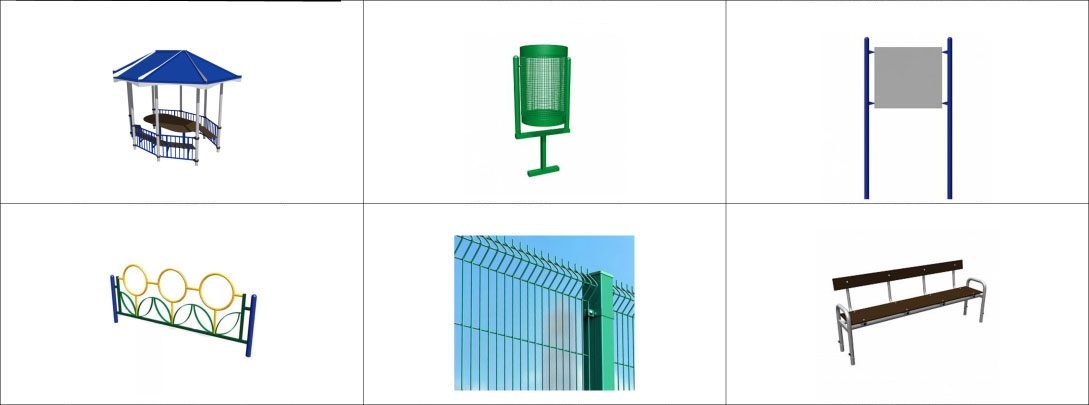 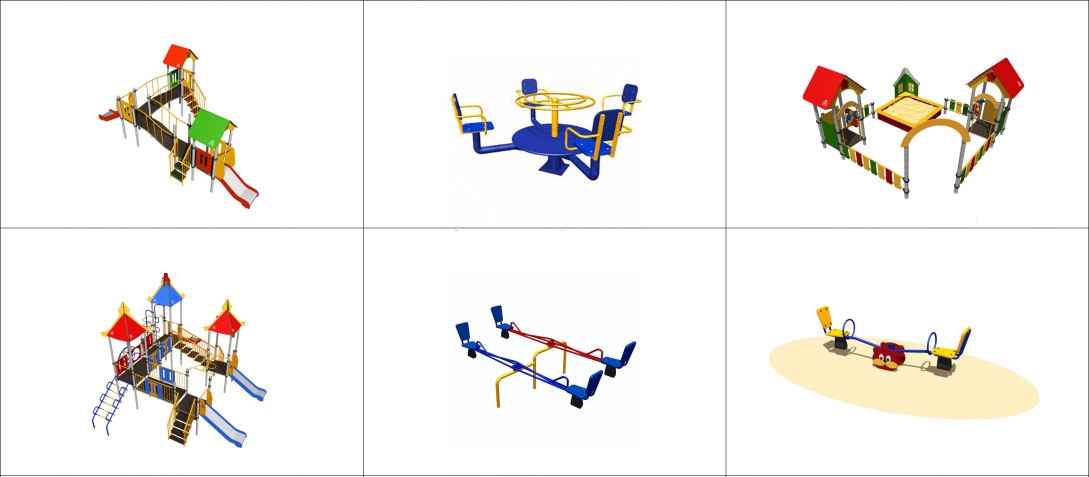 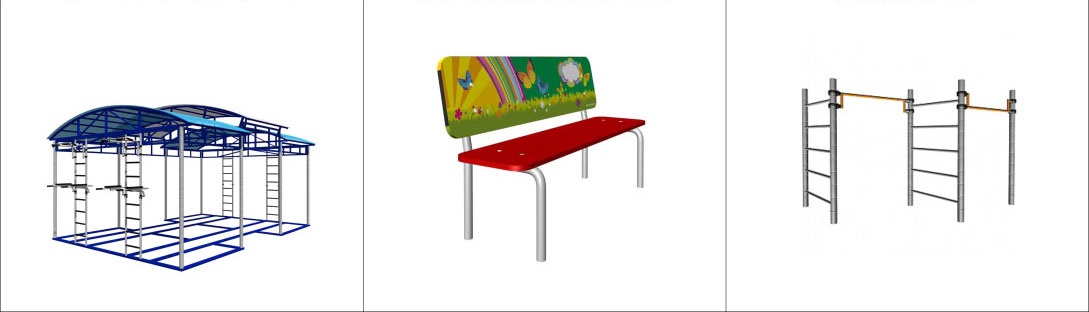 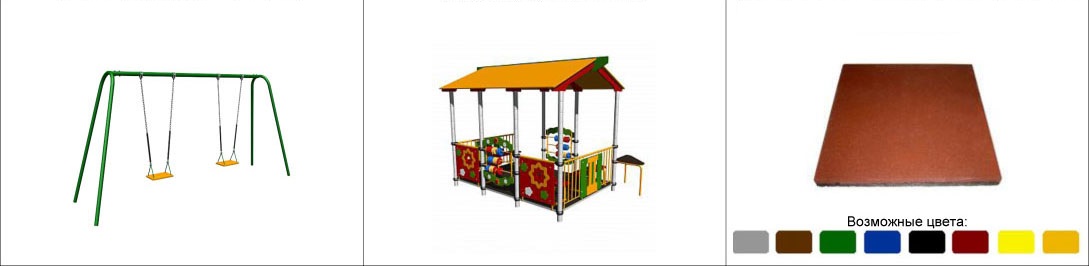 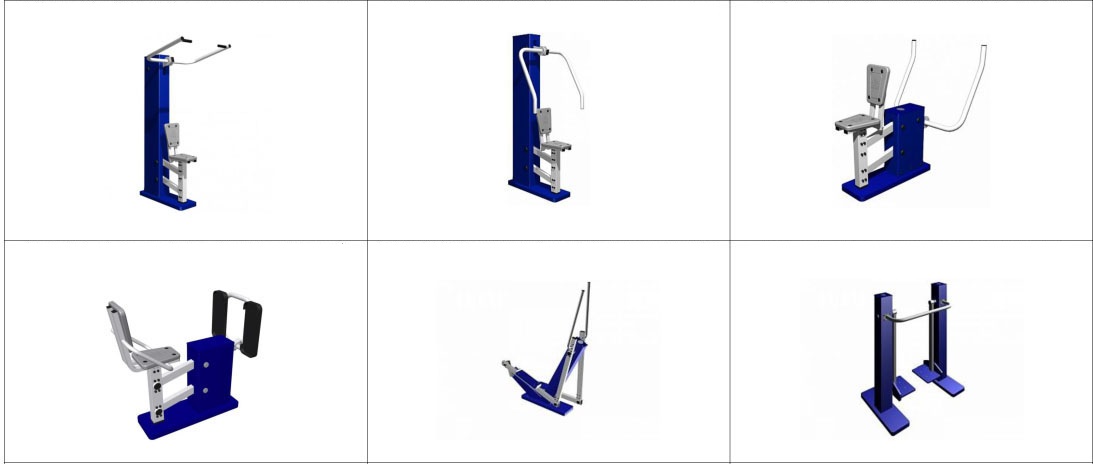 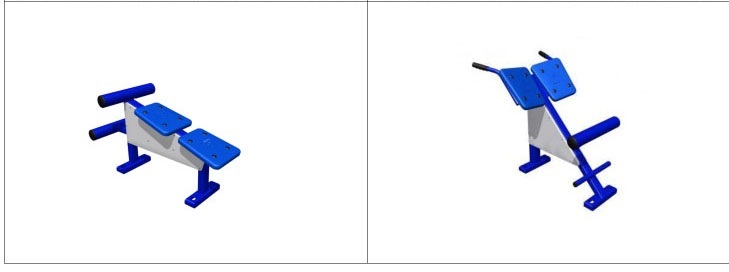 ПРИЛОЖЕНИЕ № 8к муниципальной программеформирования современной городской среды муниципального образования Шебалинское сельское поселение
«Формирование современной городской среды на территории Шебалинское сельское поселение 
на 2020– 2024 годыПОРЯДОКаккумулирования и расходования средств заинтересованных лиц, направляемых на выполнение минимального и дополнительного перечней работ по благоустройству общественных территорий, и механизм контроля за их расходованием, а также порядок и формы трудового и (или) финансового участия граждан в выполнении указанных работОбщие положенияНастоящий Порядок определяет механизм аккумулирования, расходования средств заинтересованных лиц, направляемых на выполнение минимального и дополнительного перечней работ по благоустройству дворовых территорий, и механизм контроля за их расходованием, а также порядок и формы трудового и (или) финансового участия граждан 
в выполнении указанных работ в целях софинансирования мероприятий муниципальной программы формирования современной городской среды муниципального образования Шебалинское сельское поселение «Формирование современной городской среды на территории Шебалинского сельского поселения на 2020 – 2024 годы.В целях настоящего Порядка:под общественной территорией понимается совокупность территорий, прилегающих  на них объекты и элементами благоустройства этих территорий, в том числе парковками (парковочными местами), тротуарами и автомобильными дорогами, включая автомобильные дороги, образующие проезды. под трудовым (неденежным) участием понимается, в том числе выполнение заинтересованными лицами неоплачиваемых работ, не требующих специальной квалификации, как например, подготовка объекта (общественной территории) к началу работ (земляные работы, демонтаж старого оборудования, уборка мусора), покраска оборудования, озеленение территории, посадка деревьев, охрана объекта (общественныхтерритории);под минимальным перечнем видов работ по благоустройству общественных территорий (далее – минимальный перечень) понимается ремонт общественных проездов, обеспечение освещения общественных территорий, установка скамеек, урн для мусора;под перечнем дополнительных видов работ по благоустройству общественных территорий (далее – дополнительный перечень) понимается оборудование детских и спортивных площадок, автомобильных парковок, озеленение территорий, обустройство места выгула собак, устройство ограждений, устройство контейнерных площадок, ремонт имеющейся или устройство новой дождевой канализации, дренажной системы, организация вертикальной планировки территории, снос строений и сооружений вспомогательного использования, являющихся общим имуществом собственников помещений в многоквартирном доме, устройство пандуса;под подрядной организацией, выполняющей работы минимального 
и дополнительного перечней работ по благоустройству общественных территорий (далее – подрядная организация), понимается юридическое лицо, выбранное заинтересованными лицами в соответствии с Порядком предоставления субсидий товариществам собственников жилья, управляющим организациям на выполнение мероприятий по благоустройству общественных территорий, утверждаемым постановлением Администрации Шебалинского сельского поселения.Решение о финансовом и трудовом участии заинтересованных лиц 
в реализации мероприятий по благоустройству общественных территорий по минимальному и дополнительному перечню принимается в соответствии 
с законодательством Российской Федерации собственниками помещений 
в каждом многоквартирном доме и собственниками каждого здания 
и сооружения (при их наличии), расположенных в границах общественной территории.Порядок и формы финансового и трудового участия, их подтверждениеПри выполнении работ по минимальному и дополнительному перечню заинтересованные лица обеспечивают финансовое участие 
в следующих размерах (в зависимости от видов работ по благоустройству):не менее 2 % от общего объема средств, необходимого на реализацию мероприятий по благоустройству общественных территории при выборе работ из минимального перечня видов работ по благоустройству общественных территорий;не менее 5 % от общего объема средств, необходимого на реализацию мероприятий по благоустройству общественных территории при выборе работ из перечня дополнительных видов работ по благоустройству общественных территорий.5. Заинтересованные лица должны обеспечить трудовое участие 
в реализации мероприятий по благоустройству общественных территорий путем выполнения следующих видов работ (одного или нескольких):подготовка объекта (общественных территории) к началу работ (земляные работы, демонтаж старого оборудования, уборка мусора);покраска оборудования; озеленение территории; посадка деревьев; охрана объекта (общественной территории).6. Финансовое и трудовое участие заинтересованных лиц в выполнении мероприятий по благоустройству общественных  территорий подтверждается документально. Документами, подтверждающими финансовое участие, являются копии платежных документов о перечислении средств или внесении средств на специальный счет, открытый в порядке, установленном пунктом 8 настоящего Порядка.Документами (материалами), подтверждающими трудовое участие являются письменный отчет совета многоквартирного дома и (или) лица, управляющего многоквартирным домом, о проведении мероприятия 
с трудовым участием заинтересованных лиц. В качестве приложения 
к такому отчету должны быть представлены фото-, видеоматериалы, подтверждающие проведение мероприятия с трудовым участием заинтересованных лиц. Шебалинское сельское поселение в течение 5-ти дней со дня их получения направляет в Отдел информационной политики и связей 
с общественностью Шебалинского сельского поселения указанные материалы для размещения их в течение 3-х календарных дней на официальном портале муниципального образования Шебалинское сельское поселение в сети «Интернет» (далее – портал).Аккумулирование, расходование и контроль за расходованием средств заинтересованных лиц7. Сбор средств заинтересованных лиц на выполнение минимального 
и дополнительного перечней работ по благоустройству дворовых территорий обеспечивают управляющие организации (в случае реализации способа управления многоквартирным домом – управление управляющей организацией), товарищества собственников жилья (в случае реализации способа управления многоквартирным домом – управление товариществом собственников жилья), председатель Совета многоквартирного дома 
(в случае в случае реализации способа управления многоквартирным домом – непосредственное управление собственниками помещений 
в многоквартирном доме) (далее – лица, управляющие МКД).8. Собранные средства перечисляются лицами, управляющими МКД, на лицевой счет, открытый Шебалинского сельского поселение в Управлении Федерального казначейства по Республике Алтай для учета операций со средствами, поступающими во временное распоряжение (далее – специальный счет). На указанный специальный счет лица, управляющие МКД, перечисляют средства на благоустройство дворовой территории в целях софинансирования мероприятий муниципальной программы формирования современной городской среды муниципального образования Шебалинское сельское поселение «Формирование современной городской среды на территории Администрации МО Шебалинское сельское поселение на 2020 – 2024 годы (далее – муниципальная программа).9. Не позднее 5-ти рабочих дней с момента завершения проверки достоверности определения сметной стоимости мероприятий по благоустройству общественной территории Шебалинского сельского поселения информирует лиц,  общественные территории многоквартирных домов, которыми они управляют, включены в муниципальную программу, 
о реквизитах специального счета, о сметной стоимости работ на благоустройство дворовой территории.Лица, управляющие МКД, в срок не позднее 5-ти рабочих дней 
с момента получения информации, указанной в абзаце первом настоящего пункта, обеспечивают перечисление средств на специальный счет в размере, установленном в протоколе общего собрания собственников помещений многоквартирного дома.10. Шебалинское сельское поселение обязано:вести учет поступающих средств в разрезе многоквартирных домов, дворовые территории которых подлежат благоустройству;обеспечить ежемесячное опубликование не позднее 10-го числа каждого месяца на портале информации о размере поступивших средств 
в разрезе многоквартирных домов;ежемесячно, в срок до 5-го числа каждого месяца, направлять информацию о размере поступивших средств в разрезе многоквартирных домов в Общественную комиссию.С целью расходования средств заинтересованных лиц, направляемых на выполнение минимального и дополнительного перечней работ по благоустройству дворовых территорий, Шебалинское сельское поселение осуществляет операции по возврату средств, поступивших во временное распоряжение, всем лицам, управляющим МКД, денежные средства которых находятся на специальном счете. Возврат средств осуществляется на основании распоряжения Шебалинского сельского поселения о возврате средств заинтересованных лиц в течение 30-ти рабочих дней со дня поступления 
в Шебалинское сельское поселение протокола Общественной комиссии о принятии решения о предоставлении субсидии на благоустройство дворовых территорий многоквартирных домов.Механизм перечисления средств заинтересованных лиц подрядным организациям:а) если лицо, управляющее МКД, является получателем субсидии 
в соответствии с Порядком предоставления субсидий:денежные средства заинтересованных лиц после осуществления Шебалинским сельским поселением возврата средств, поступивших во временное распоряжение, перечисляются лицом, управляющим МКД, на расчетный счет подрядной организации в следующем порядке:авансовый платеж в объеме 30 % от размера средств заинтересованных лиц не позднее 20-ти рабочих дней после заключения договора с подрядной организацией и возврата ему Управлением ЖКХ средств заинтересованных лиц;по мере выполнения работ, в течение 10-ти рабочих дней после согласования в соответствии с Порядком предоставления субсидий 
с Шебалинским сельским поселением предоставленных подрядной организацией акта 
о приемке выполненных работ по форме КС-2 и справки о стоимости выполненных работ по форме КС-3, за вычетом 30 %;б) если лицо, управляющее МКД, не является получателем субсидии 
в соответствии с Порядком предоставления субсидий:денежные средства заинтересованных лиц после осуществления Шебалинским сельским поселением возврата средств, поступивших во временное распоряжение, перечисляются лицом, управляющим МКД, на расчетный счет получателя субсидии, определенного в соответствии с Порядком предоставления субсидий для соответствующей дворовой территории, 
в размере 100 %.При этом денежные средства заинтересованных лиц перечисляются получателем субсидии на расчетный счет подрядной организации 
в следующем порядке:авансовый платеж в объеме 30 % от размера средств заинтересованных лиц не позднее 20-ти рабочих дней после заключения договора с подрядной организацией и поступления средств заинтересованных лиц;по мере выполнения работ, в течение 10-ти рабочих дней после согласования в соответствии с Порядком предоставления субсидий 
с Шебалинским сельским поселением предоставленных подрядной организацией акта 
о приемке выполненных работ по форме КС-2 и справки о стоимости выполненных работ по форме КС-3, за вычетом 30 %.Ответственность за целевое расходование средств заинтересованных лиц несут в соответствии с действующим законодательством следующие лица:Шебалинское сельское поселение – в части своевременного осуществления операции по возврату средств, поступивших во временное распоряжение, лицам, управляющим МКД;лица, управляющие МКД и не являющиеся получателями субсидии 
в соответствии с Порядком предоставления субсидий, - в части своевременного перечисления средств заинтересованных лиц на расчетный счет получателя субсидии, определенного в соответствии с Порядком предоставления субсидий для соответствующей дворовой территории;лица, управляющие МКД и являющиеся получателями субсидии 
в соответствии с Порядком предоставления субсидий, - в части перечисления средств заинтересованных лиц подрядным организациям в порядке, установленном в пункте 12 настоящего Порядка.14. Механизм контроля за расходованием средств заинтересованных лиц:а) Шебалинское сельское поселение осуществляет контроль за расходованием средств заинтересованных лиц и подготавливает в Общественную комиссию информацию:о своевременном осуществлении операции по возврату средств, поступивших во временное распоряжение.о своевременном перечислении лицами,  средств на расчетный счет получателя субсидии, определенного в соответствии 
с Порядком предоставления субсидий для соответствующей дворовой территории;о перечислении средств подрядным организациям в порядке, установленном в пункте 12 настоящего Порядка.Информация, указанная в настоящем подпункте, направляется Шебалинским сельским поселением в Общественную комиссию в течение 5-ти рабочих дней со дня истечения сроков, установленных в пункте 12 настоящего Порядка;б) Общественная комиссия в течение 5-ти рабочих дней со дня поступления информации от Шебалинского сельского поселения, указанной в подпункте «а» настоящего пункта, рассматривает вопрос о расходовании средств заинтересованных лиц; в) орган, уполномоченный на проведение муниципального финансового контроля, в плановом порядке осуществляет контроль за расходованием средств заинтересованных лиц, а также контроль за своевременным и в полном объеме возвратом аккумулированных денежных средств.ПРИЛОЖЕНИЕ № 9к муниципальной программе      
                                                                               «Формирование современной городской среды на территории Шебалинское сельское поселение 
на 2020 – 2024 годыСведения о подпрограммах муниципальной программыМуниципальная программа будет реализовываться в рамках 4-х подпрограмм:Повышение уровня благоустройства дворовых территорий муниципального образования Шебалинское сельское поселение в 2020 – 2024 годах;Повышение уровня благоустройства общественных территорий муниципального образования Шебалинское сельское поселение  в 2020 – 2024 годах;Повышение уровня благоустройства парков муниципального образования Шебалинское сельское поселение в 2020- 2024 годах;Повышение уровня вовлеченности граждан, организаций в реализацию мероприятий по благоустройству территорий муниципального образования Шебалинское сельское поселение  в 2020 – 2024 годах.Подпрограмма  «Повышение уровня благоустройства дворовых территорий муниципального образования Шебалинское сельское поселение 
в 2020 – 2024 годах»Паспорт подпрограммы Цель, задачи и целевые показатели подпрограммыЦелью подпрограммы является повышение уровня благоустройства дворовых территорий муниципального образования Шебалинское сельское поселениеЗадачи подпрограммы:выполнение работ по благоустройству дворовых территорий муниципального образования Шебалинское сельское поселение.увеличение количества благоустроенных дворовых территорий.Целевыми показателями подпрограммы являются следующие:Сведения о значениях целевых показателей подпрограммы приведены в приложении № 2 к настоящей муниципальной программе.Основные мероприятия подпрограммыОсновные мероприятия подпрограммы приведены в приложении № 5 
к настоящей муниципальной программе в рамках реализации задачи муниципальной программы, являющейся целью настоящей подпрограммы.Сведения об объеме финансирования подпрограммыОбщий объем финансирования подпрограммы составляет 0 рублей, в том числе:а) за счет средств бюджета муниципального образования Шебалинское сельское поселение (далее - местный бюджет) составит 0 рублей, в том числе по годам:2020 год – 0 рублей;2021 год – 0 рублей;2022 год – 0  рублей;2023 год – 0 рублей;2024 год – 0 рублей.в том числе проектирование и государственная экспертиза 0 рублей, в том числе по годам:2020 год - 0 рублей;2021 год –0 рублей;2022 год –0 рублей;2023 год –0 рублей;2024 год- 0 рублей.б) за счет средств федерального бюджета (справочно) составит 0,0 рублей, в том числе по годам:2020 год – 0 рублей;2021 год – 0 рублей;2022 год – 0 рублей;2023 год – 0 рублей;2024 год – 0 рублейв) за счет средств республиканского бюджета Республики Алтай (справочно) составит 0 рублей, в том числе по годам:2020 год – 0 рублей;2021 год – 0  рублей;2022 год – 0 рублей;2023 год – 0 рублей;2024 год – 0 рублейг) за счет средств из иных источников (справочно) составит 0 рублей, в том числе по годам:2020 год –0  рублей;2021 год –0 рублей;2022 год –0 рублей;2023 год – 0 рублей2024 год – 0 рублей.2. Подпрограмма  «Повышение уровня благоустройства общественных территорий муниципального образования Шебалинское сельское поселение 
в 2020 - 2024 годах»Паспорт подпрограммы Цель, задачи и целевые показатели подпрограммыЦелью подпрограммы является повышение уровня благоустройства общественных территорий муниципального образования Шебалинское сельское поселениеЗадачи подпрограммы:выполнение работ по благоустройству общественных территорий муниципального образования Шебалинское сельское поселение.увеличение количества благоустроенных общественных территорий.Целевыми показателями подпрограммы являются следующие:Сведения о значениях целевых показателей подпрограммы приведены 
в приложении № 2 к настоящей муниципальной программе.Основные мероприятия подпрограммыОсновные мероприятия подпрограммы приведены в приложении № 5 
к настоящей муниципальной программе в рамках реализации задачи муниципальной программы, являющейся целью настоящей подпрограммы.Сведения об объеме финансирования подпрограммыОбщий объем финансирования подпрограммы составляет 1 998 200 рублей, в том числе:а) за счет средств бюджета муниципального образования Шебалинское сельское поселение (далее - местный бюджет) составит 180 000 рублей, в том числе по годам:2020 год – 180 000 рублей;2021 год – 0 рублей;2022 год – 0 рублей;2023 год – 0 рублей;2024 год – 0 рублей.в том числе проектирование и государственная экспертиза 180 000 рублей, в том числе по годам:2020 год – 180 00 рублей;2021 год – 0  рублей;2022 год – 0 рублей;2023 год – 0 рублей;2024 год -  0 рублей.б) за счет средств федерального бюджета (справочно) составит 1 800 000 рублей, в том числе по годам:2020 год – 1 800 000  рублей;2021 год – 0  рублей;2022 год – 0  рублей;2023 год – 0 рублей;2024 год – 0 рублей.в) за счет средств республиканского бюджета Республики Алтай (справочно) составит 18 200 рублей, в том числе по годам:2020 год – 18 200 рублей;2021 год – 0 рублей;2022 год – 0  рублей;2023 год – 0 рублей2024 год – 0 рублей.4. Подпрограмма «Повышение уровня вовлеченности граждан, организаций в реализацию мероприятий по благоустройству территорий муниципального образования Шебалинское сельское поселение в 2020 - 2024 году»Паспорт подпрограммы Цель, задачи и целевые показатели подпрограммыЦелью подпрограммы является повышение уровня вовлеченности граждан, организаций в реализацию мероприятий по благоустройству территорий муниципального образования Шебалинское сельское поселениеЗадачи подпрограммы:вовлечение граждан в реализацию мероприятий по благоустройству дворовой территории путем трудового участия;вовлечение граждан в реализацию мероприятий по благоустройству дворовой территории путем финансового участия.Целевыми показателями подпрограммы являются следующие: 3. Постановление вступает в силу со дня официального опубликования. Ответственный исполнитель ПрограммыАдминистрация Шебалинское сельское поселениеУчастники Программы Администрация Шебалинское сельское поселениеПодпрограммы ПрограммыПовышение уровня благоустройства дворовых территорий муниципального образования Шебалинское сельское поселение в 2020 – 2024 годахПовышение уровня благоустройства общественных территорий муниципального образования Шебалинское сельское поселение в 2020– 2024 годахПовышение уровня благоустройства парков муниципального образования Шебалинское сельское поселение 
в 2020 – 2024 годахПовышение уровня вовлеченности граждан, организаций в реализацию мероприятий по благоустройству территорий муниципального образования Шебалинское сельское поселение в 2020 – 2024 годахЦели Программы повышение качества и комфорта городской среды на территории муниципального образования Шебалинское сельское поселениеЗадачи Программы а) обеспечение формирования единого облика муниципального образования Шебалинское сельское поселение.б) обеспечение создания, содержания и развития объектов благоустройства на территории муниципального образования, включая объекты, находящиеся в частной собственности и прилегающие к ним территории, в том числе:* обеспечение создания, содержания, развития 
и благоустройства дворовых территорий муниципального образования Шебалинское сельское поселение;* обеспечение создания, содержания, развития 
и благоустройства общественных территорий муниципального образования Шебалинское сельское поселение;* обеспечение создания, содержания, развития 
и благоустройства парков муниципального образования Шебалинское сельское поселениев) повышение уровня вовлеченности граждан, организаций в реализацию мероприятий по благоустройству территорий Шебалинского сельского поселения.Целевые индикаторы и показатели Программы Срок реализации Программы 2020– 2024 годыОбъемы бюджетных ассигнований Программы Общий объем финансирования муниципальной программы составляет 1998,2 тыс. рублей, в том числе:благоустройство общественных территорий 1818,2 тыс.  рублей;благоустройство парков 0 рублей;проектирование и государственная экспертиза 180,0 тыс. рублей;повышение уровня вовлеченности граждан, организаций 
в подготовку и реализацию мероприятий муниципальной программы –0,00 рублей; в том числе:а) за счет средств бюджета муниципального образования Шебалинское сельское поселение (далее - местный бюджет) составит 180,0 тыс. рублей, в том числе по годам:2020 год –180,0 тыс. рублей;2021 год –0 рублей;2022 год –0 рублей;2022 год –0 рублей;2023 год – 0,0 рублей2024 год- 0,0 рублейб) за счет средств федерального бюджета (справочно) составит 1800,0 тыс. рублей, в том числе по годам:2020 год –1800,0 рублей;2021 год –0,0 рублей;2022 год –0,0 рублей;2022 год – 0,0 рублей;2023 год -0,0 рублей2024 год-0,0 рублей.в) за счет средств республиканского бюджета Республики Алтай (справочно) составит 18,2 тыс.  рублей, 
в том числе по годам:2020 год – 18,2 тыс. рублей;2021 год – 0,0 рублей;2022 год – 0,0 рублей;2022 год – 0,0 рублей;2023 год – 0,0 рублей;2024 год – 0,0 рублей.г) за счет средств из иных источников (справочно) составит 0,0 рублей, в том числе по годам:2020 год –0,0 рублей;2021 год –0,0 рублей;2022 год –0,0  рублей;2022 год – 0,0 рублей2023 год -0,0 рублей2024 год -0,0 рублейОжидаемые результаты реализации ПрограммыВ результате реализации мероприятий по повышению уровня благоустройства территорий муниципального образования к концу 2024 года будут достигнуты следующие показатели:увеличение количества благоустроенных дворовых территорий до 94 %, увеличение площади благоустроенных дворовых территорий до 300,5 тыс.кв.м;обеспечение к 2024 году доли благоустроенных дворовых территорий от общего количества дворовых территорий до уровня 44,7 %;обеспечение к 2024 году охвата населения благоустроенными дворовыми территориями до уровня 42,7 %;обеспечение благоустройства ежегодно не менее 3-х общественных территорий;увеличение площади благоустроенных общественных территорий до 9,85 га;увеличение в 2024 году доли площади благоустроенных общественных территорий к общей площади общественных территорий до уровня 69,8 %;увеличение показателя площади благоустроенных общественных территорий, приходящихся на 1 жителя муниципального образования, до уровня 1,43 кв.м на 
1 жителя, с учетом роста количества жителей;обеспечение доли и размера финансового участия заинтересованных лиц в выполнении минимального перечня работ по благоустройству дворовых территорий от общей стоимости работ минимального перечня, включенных в программу, 2%;обеспечение трудового участия заинтересованных лиц 
в выполнении минимального перечня работ по благоустройству дворовых территории в объеме, равном 21 чел. / час ежегодно;обеспечение доли и размера финансового участия заинтересованных лиц в выполнении дополнительного перечня работ по  благоустройству дворовых территорий от общей стоимости работ дополнительного перечня, включенных в программу, 5%;обеспечение трудового участия заинтересованных лиц 
в выполнении дополнительного перечня работ по благоустройству дворовых территории в объеме, равном 28 чел. / час ежегодно;обеспечение к 2024 году 100 % инвентаризации дворовых и общественных территорий№Наименование показателя (индикатора)Единица измеренияЗначения показателейЗначения показателейЗначения показателейЗначения показателейЗначения показателейЗначения показателейЗначения показателейЗначения показателей№Наименование показателя (индикатора)Единица измерениягодгодгодгодгодгодгодгод№Наименование показателя (индикатора)Единица измерения201720182019202020212022202320241.Количество и площадь благоустроенных дворовых территорий Ед., тыс.кв.м.0070;228,578;252,586;276,594;300,594;300,594;300,52.Доля благоустроенных дворовых  территорий от общего количества и площади дворовых территорийПроценты0032,636,640,744,744,744,73.Охват населения благоустроенными дворовыми территориями (доля населения, проживающего в жилом фонде с благоустроенными дворовыми территориями от общей численности населения муниципального образования) Проценты0030,333,937,542,742,742,74.Количество благоустроенных общественных территорий (в текущем году)Ед.-03333335.Площадь благоустроенных общественных территорий (всего)Га006,918,49,19,859,859,856.Доля площади благоустроенных общественных территорий  к общей площади  общественных территорий, площадь благоустроенных общественных территорийПроценты, тыс.кв.м.0058,9;69,10067,184,00068,3;91,00069,8;98,50069,8;98,50069,8;98,5007.Площадь благоустроенных общественных территорий, приходящихся на 1 жителя муниципального образованияКв.м.001,051,261,341,431,431,438.Доля  и размер финансового участия заинтересованных лиц в выполнении минимального перечня работ по благоустройству дворовых территорий от общей стоимости работ минимального перечня, включенных в программуПроценты, рубли002;396 000 2;396 000 2;396 000 2;396 0002;396 0002;396 0009.Объем трудового участия заинтересованных лиц в выполнении минимального перечня работ по благоустройству дворовых   территорииЧел./часы0021212121212110.Доля  и размер финансового участия заинтересованных лиц в выполнении дополнительного перечня работ по  благоустройству дворовых территорий от общей стоимости работ дополнительного перечня, включенных в программуПроценты, рубли005;454 000 5;454 0005;454 0005;454 0005;454 0005;45400011. Объем трудового участия заинтересованных лиц в выполнении дополнительного перечня работ по благоустройству дворовых территорииЧел./часы0028282828282812.Процент инвентаризации дворовых и общественных территорийПроценты00100100100100100100НаименованиеОтветственный исполнитель, соисполнитель, муниципальный заказчик-координатор, участник Источник финансированияКод бюджетной классификацииКод бюджетной классификацииКод бюджетной классификацииКод бюджетной классификацииОбъемы бюджетных ассигнований (тыс. рублей) НаименованиеОтветственный исполнитель, соисполнитель, муниципальный заказчик-координатор, участник Источник финансированияГРБС¹Рз2
Пр3ЦСР4ВР52018 – 2022 годыМуниципальная программа формирования современной городской среды муниципального образования Шебалинское сельское поселение  «Формирование современной городской среды на территории Шебалинское сельское поселение на 2020 – 2024 годыАдминистрация Шебалинского сельского поселениявсего:1998,2Муниципальная программа формирования современной городской среды муниципального образования Шебалинское сельское поселение  «Формирование современной городской среды на территории Шебалинское сельское поселение на 2020 – 2024 годыАдминистрация Шебалинского сельского поселениябюджет муниципального образования Шебалинского сельского поселения 01705 031400000000 244180,0Муниципальная программа формирования современной городской среды муниципального образования Шебалинское сельское поселение  «Формирование современной городской среды на территории Шебалинское сельское поселение на 2020 – 2024 годыАдминистрация Шебалинского сельского поселениясредства, планируемые к привлечению из республиканского бюджета Республики Алтай0170503H11000000024418,2Муниципальная программа формирования современной городской среды муниципального образования Шебалинское сельское поселение  «Формирование современной городской среды на территории Шебалинское сельское поселение на 2020 – 2024 годыАдминистрация Шебалинского сельского поселениясредства, планируемые к привлечению из федерального бюджета0170503H1100000002441800,0Муниципальная программа формирования современной городской среды муниципального образования Шебалинское сельское поселение  «Формирование современной городской среды на территории Шебалинское сельское поселение на 2020 – 2024 годыАдминистрация Шебалинского сельского поселенияиные источники0Основное мероприятие 1 Благоустройство дворовых территорийАдминистрация МО Шебалинское сельское поселениевсего0Основное мероприятие 1 Благоустройство дворовых территорийАдминистрация МО Шебалинское сельское поселениебюджет муниципального образования  01705 0314101L55502440Основное мероприятие 1 Благоустройство дворовых территорийАдминистрация МО Шебалинское сельское поселениесредства, планируемые к привлечению из республиканского бюджета Республики Алтай0170503H1101L55502440Основное мероприятие 1 Благоустройство дворовых территорийАдминистрация МО Шебалинское сельское поселениесредства, планируемые к привлечению из федерального бюджета0170503H1101L55502440Основное мероприятие 1 Благоустройство дворовых территорийАдминистрация МО Шебалинское сельское поселениеиные источники0Основное мероприятие 2 Благоустройство общественных территорийАдминистрация МО Шебалинское сельское поселениевсего1998,2Основное мероприятие 2 Благоустройство общественных территорийАдминистрация МО Шебалинское сельское поселениебюджет муниципального образования 01705 0314102L5550244180,0Основное мероприятие 2 Благоустройство общественных территорийАдминистрация МО Шебалинское сельское поселениесредства, планируемые к привлечению из республиканского бюджета Республики Алтай0170503H1101L555024418,2Основное мероприятие 2 Благоустройство общественных территорийАдминистрация МО Шебалинское сельское поселениесредства, планируемые к привлечению из федерального бюджета0170503H1101L55502441800,0Основное мероприятие 2 Благоустройство общественных территорийАдминистрация МО Шебалинское сельское поселениеиные источники0,0Основное мероприятие 3 Благоустройство парков Администрация МО Шебалинское сельское поселениевсего0Основное мероприятие 3 Благоустройство парков Администрация МО Шебалинское сельское поселениебюджет муниципального образования 01705 0314103L56002440Основное мероприятие 3 Благоустройство парков Администрация МО Шебалинское сельское поселениесредства, планируемые к привлечению из республиканского бюджета Республики Алтай0170503H1102L56002440Основное мероприятие 3 Благоустройство парков Администрация МО Шебалинское сельское поселениесредства, планируемые к привлечению из федерального бюджета0170503H1102L56002440Основное мероприятие 3 Благоустройство парков Администрация МО Шебалинское сельское поселениеиные источникиОсновное мероприятие 4 Проектирование и государственная экспертизаАдминистрация МО Шебалинское сельское поселениевсего180,0Основное мероприятие 4 Проектирование и государственная экспертизаАдминистрация МО Шебалинское сельское поселениебюджет муниципального образования 01705 0314104L5550244180,0Основное мероприятие 4 Проектирование и государственная экспертизаАдминистрация МО Шебалинское сельское поселениесредства, планируемые к привлечению из республиканского бюджета Республики Алтай01705032440,0Основное мероприятие 4 Проектирование и государственная экспертизаАдминистрация МО Шебалинское сельское поселениесредства, планируемые к привлечению из федерального бюджета01705032440,0Основное мероприятие 4 Проектирование и государственная экспертизаАдминистрация МО Шебалинское сельское поселениеиные источники0,0Основное мероприятие 5 Повышение уровня вовлеченности граждан, организаций в подготовку, реализацию мероприятий муниципальной программыАдминистрация МО Шебалинское сельское поселениевсего0Основное мероприятие 5 Повышение уровня вовлеченности граждан, организаций в подготовку, реализацию мероприятий муниципальной программыАдминистрация МО Шебалинское сельское поселениебюджет муниципального образования 01705 0314105L5550244Основное мероприятие 5 Повышение уровня вовлеченности граждан, организаций в подготовку, реализацию мероприятий муниципальной программыАдминистрация МО Шебалинское сельское поселениесредства, планируемые к привлечению из республиканского бюджета Республики Алтай01705032440,0Основное мероприятие 5 Повышение уровня вовлеченности граждан, организаций в подготовку, реализацию мероприятий муниципальной программыАдминистрация МО Шебалинское сельское поселениесредства, планируемые к привлечению из федерального бюджета01705032440,0Основное мероприятие 5 Повышение уровня вовлеченности граждан, организаций в подготовку, реализацию мероприятий муниципальной программыАдминистрация МО Шебалинское сельское поселениеиные источники0,0№ п/пНаименование контрольного события ПрограммыНаименование контрольного события ПрограммыСтатусОтветственный исполнительСрок наступления контрольного события (дата) 2020 год 2020 год 2020 год 2020 год 2020 год 2020 год2Отбор дворовых территорий, общественных территорий, парка для включения в муниципальную программу на 2020 годОтбор дворовых территорий, общественных территорий, парка для включения в муниципальную программу на 2020 годКонтрольная точка результатаАдминистрация Шебалинское сельское поселения01 декабря 2019 года2Утверждение муниципальной программы формирования современной городской среды на 2020 -2024годыУтверждение муниципальной программы формирования современной городской среды на 2020 -2024годыКонтрольная точка результатаАдминистрация Шебалинское сельское поселения11 января 2020 года2Размещение в ГИС ЖКХ  муниципальной программы формирования современной городской среды на 2020 -2024 годыРазмещение в ГИС ЖКХ  муниципальной программы формирования современной городской среды на 2020 -2024 годыКонтрольная точка результатаАдминистрация Шебалинское сельское поселения15 января 2020года2Утверждение дизайн-проектов благоустройства дворовых территорий, общественных мест, парка, планируемых к благоустройству в 2019 годуУтверждение дизайн-проектов благоустройства дворовых территорий, общественных мест, парка, планируемых к благоустройству в 2019 годуКонтрольная точка результатаАдминистрация Шебалинское сельское поселения1 марта 2020года1 апреля 2020 года (по парку)2Заключение соглашения с Министерством регионального развития Республики Алтай о предоставлении в 2020 году субсидии на благоустройствоЗаключение соглашения с Министерством регионального развития Республики Алтай о предоставлении в 2020 году субсидии на благоустройствоКонтрольная точка результатаАдминистрация Шебалинское сельское поселения1 марта 2020 года2Предоставление субсидии на благоустройство дворовых территорийПредоставление субсидии на благоустройство дворовых территорийКонтрольная точка результатаАдминистрация Шебалинское сельское поселения1 мая 2020 года2Проведение конкурсных процедур по отбору подрядчиков для благоустройства общественных мест, парковПроведение конкурсных процедур по отбору подрядчиков для благоустройства общественных мест, парковКонтрольная точка результата АдминистрацияШебалинское сельское поселение01 мая 2020 года2Завершение работ по благоустройству дворовых территорий, общественных мест, паркаЗавершение работ по благоустройству дворовых территорий, общественных мест, паркаКонтрольная точка результатаАдминистрацияШебалинское сельское поселение1 сентября 2020 года2Предоставление на конкурс по отбору в 2020году проектов по благоустройству, в целях формирования Федерального реестра лучших реализованных практик (проектов) по благоустройствуПредоставление на конкурс по отбору в 2020году проектов по благоустройству, в целях формирования Федерального реестра лучших реализованных практик (проектов) по благоустройствуКонтрольная точка результатаАдминистрацияШебалинское сельское поселение1 ноября 2020года2Отбор дворовых территорий, общественных территорий, парка для включения в муниципальную программу на 2021 годОтбор дворовых территорий, общественных территорий, парка для включения в муниципальную программу на 2021 годКонтрольная точка результатаАдминистрация Шебалинское сельское поселение01 декабря 2020 года2Актуализация муниципальной программы формирования современной городской среды на 2020-2024 годыАктуализация муниципальной программы формирования современной городской среды на 2020-2024 годыКонтрольная точка результатаАдминистрация Шебалинское сельское поселение14 января 2021 года2021 год 2021 год 2021 год 2021 год 2021 год 2021 год Утверждение дизайн-проектов благоустройства дворовых территорий, общественных мест, парка, планируемых к благоустройству в 2021 годуУтверждение дизайн-проектов благоустройства дворовых территорий, общественных мест, парка, планируемых к благоустройству в 2021 годуКонтрольная точка результатаАдминистрация Шебалинское сельское поселение 1 марта 2021 года1 апреля 2021 года (по парку)Заключение соглашения с Министерством регионального развития Республики Алтай о предоставлении в 2021 году субсидии на благоустройствоЗаключение соглашения с Министерством регионального развития Республики Алтай о предоставлении в 2021 году субсидии на благоустройствоКонтрольная точка результатаАдминистрация Шебалинское сельское поселение 1 апреля 2021 годаПредоставление субсидии на благоустройство дворовых территорийПредоставление субсидии на благоустройство дворовых территорийКонтрольная точка результатаАдминистрация Шебалинское сельское поселение 1 мая 2021 годаПроведение конкурсных процедур по отбору подрядчиков для благоустройства общественных мест, парковПроведение конкурсных процедур по отбору подрядчиков для благоустройства общественных мест, парковКонтрольная точка результата АдминистрацияШебалинское сельское поселение1 июня 2021 годаЗавершение работ по благоустройству дворовых территорий, общественных мест, паркаЗавершение работ по благоустройству дворовых территорий, общественных мест, паркаКонтрольная точка результатаАдминистрацияШебалинское сельское поселение1 сентября 2021 годаПредоставление на конкурс по отбору в 2021 году проектов по благоустройству, в целях формирования Федерального реестра лучших реализованных практик (проектов) по благоустройствуПредоставление на конкурс по отбору в 2021 году проектов по благоустройству, в целях формирования Федерального реестра лучших реализованных практик (проектов) по благоустройствуКонтрольная точка результатаАдминистрацияШебалинское сельское поселение1 ноября 2021 годаОтбор дворовых территорий, общественных территорий, парка для включения в муниципальную программу на 2022 годОтбор дворовых территорий, общественных территорий, парка для включения в муниципальную программу на 2022 годКонтрольная точка результатаАдминистрация Шебалинское сельское поселение01декабря 2021 годаАктуализация муниципальной программы формирования современной городской среды на 2020 -2024 годыАктуализация муниципальной программы формирования современной городской среды на 2020 -2024 годыКонтрольная точка результатаАдминистрация Шебалинское сельское поселение14 января 2022 года 2022 год 2022 год 2022 год 2022 год 2022 год 2022 годУтверждение дизайн-проектов благоустройства дворовых территорий, общественных мест, парка, планируемых к благоустройству в 2022 годуУтверждение дизайн-проектов благоустройства дворовых территорий, общественных мест, парка, планируемых к благоустройству в 2022 годуКонтрольная точка результатаАдминистрация Шебалинское сельское поселение 1 марта 2022 года1 апреля 2022года (по парку)Заключение соглашения с Министерством регионального развития Республики Алтай о предоставлении в 2022 году субсидии на благоустройствоЗаключение соглашения с Министерством регионального развития Республики Алтай о предоставлении в 2022 году субсидии на благоустройствоКонтрольная точка результатаАдминистрация Шебалинское сельское поселение 1 апреля 2022 годаПредоставление субсидии на благоустройство дворовых территорийПредоставление субсидии на благоустройство дворовых территорийКонтрольная точка результатаАдминистрация Шебалинское сельское поселение 1 мая 2022 годаПроведение конкурсных процедур по отбору подрядчиков для благоустройства общественных мест, парковПроведение конкурсных процедур по отбору подрядчиков для благоустройства общественных мест, парковКонтрольная точка результата АдминистрацияШебалинское сельское поселение1 июня 2022 годаЗавершение работ по благоустройству дворовых территорий, общественных мест, паркаЗавершение работ по благоустройству дворовых территорий, общественных мест, паркаКонтрольная точка результатаАдминистрацияШебалинское сельское поселение1 сентября 2022годаПредоставление на конкурс по отбору в 2023 году проектов по благоустройству, в целях формирования Федерального реестра лучших реализованных практик (проектов) по благоустройствуПредоставление на конкурс по отбору в 2023 году проектов по благоустройству, в целях формирования Федерального реестра лучших реализованных практик (проектов) по благоустройствуКонтрольная точка результатаАдминистрацияШебалинское сельское поселение1 ноября 2022 годаОтбор дворовых территорий, общественных территорий, парка для включения в муниципальную программу на 2023 годОтбор дворовых территорий, общественных территорий, парка для включения в муниципальную программу на 2023 годКонтрольная точка результатаАдминистрацияШебалинское сельское поселение01 декабря 2022годаАктуализация муниципальной программы формирования современной городской среды на 2020 -2024 годыАктуализация муниципальной программы формирования современной городской среды на 2020 -2024 годыКонтрольная точка результатаАдминистрацияШебалинское сельское поселение14 января  2023 года 2023 год 2023 год 2023 год 2023 год 2023 год 2023 годУтверждение дизайн-проектов благоустройства дворовых территорий, общественных мест, парка, планируемых к благоустройству в 2023 годуКонтрольная точка результатаАдминистрация Шебалинское сельское поселение1 марта 2023 года1 апреля 2023 года (по парку)Заключение соглашения с Министерством регионального развития Республики Алтай о предоставлении в 2023 году субсидии на благоустройствоКонтрольная точка результатаАдминистрация Шебалинское сельское поселение1 апреля 2023 годаПредоставление субсидии на благоустройство дворовых территорийКонтрольная точка результатаАдминистрация Шебалинское сельское поселение1 мая 2023 годаПроведение конкурсных процедур по отбору подрядчиков для благоустройства общественных мест, парковКонтрольная точка результата Администрация Шебалинское сельское поселение1 июня 2023 годаЗавершение работ по благоустройству дворовых территорий, общественных мест, паркаКонтрольная точка результатаАдминистрация Шебалинское сельское поселение1 сентября 2023 годаПредоставление на конкурс по отбору в 2024 году проектов по благоустройству, в целях формирования Федерального реестра лучших реализованных практик (проектов) по благоустройствуКонтрольная точка результатаАдминистрация Шебалинское сельское поселение1 ноября 2023 годаОтбор дворовых территорий, общественных территорий, парка для включения в муниципальную программу на 2024 годКонтрольная точка результатаАдминистрация Шебалинское сельское поселение01 декабря 2023 годаАктуализация муниципальной программы формирования современной городской среды на 2020-2024 годыКонтрольная точка результатаАдминистрация Шебалинское сельское поселение14 января 2024 года 2024 год 2024 год 2024 год 2024 год 2024 год 2024 годУтверждение дизайн-проектов благоустройства дворовых территорий, общественных мест, парка, планируемых к благоустройству в 2024годуУтверждение дизайн-проектов благоустройства дворовых территорий, общественных мест, парка, планируемых к благоустройству в 2024годуКонтрольная точка результатаАдминистрация Шебалинское сельское поселение1 марта 2024 года1 апреля 2024 года (по парку)Заключение соглашения с Министерством регионального развития Республики Алтай о предоставлении в 2024 году субсидии на благоустройствоЗаключение соглашения с Министерством регионального развития Республики Алтай о предоставлении в 2024 году субсидии на благоустройствоКонтрольная точка результатаАдминистрация Шебалинское сельское поселение1 апреля 2024 годаПредоставление субсидии на благоустройство дворовых территорийПредоставление субсидии на благоустройство дворовых территорийКонтрольная точка результатаАдминистрация Шебалинское сельское поселение1 мая 2024 годаПроведение конкурсных процедур по отбору подрядчиков для благоустройства общественных мест, парковПроведение конкурсных процедур по отбору подрядчиков для благоустройства общественных мест, парковКонтрольная точка результата Муниципальное образование Шебалинское сельское поселение1 июня 2024 годаЗавершение работ по благоустройству дворовых территорий, общественных мест, паркаЗавершение работ по благоустройству дворовых территорий, общественных мест, паркаКонтрольная точка результатаМуниципальное образование Шебалинское сельское поселение1 сентября 2024 годаПредоставление на конкурс по отбору в 2024 году проектов по благоустройству, в целях формирования Федерального реестра лучших реализованных практик (проектов) по благоустройствуПредоставление на конкурс по отбору в 2024 году проектов по благоустройству, в целях формирования Федерального реестра лучших реализованных практик (проектов) по благоустройствуКонтрольная точка результатаМуниципальное образование Шебалинское сельское поселение1 ноября 2024 годаАктуализация муниципальной программы формирования современной городской среды на 2020 -2024 годыАктуализация муниципальной программы формирования современной городской среды на 2020 -2024 годыКонтрольная точка результатаШебалинское сельское поселение14 января  2025 годаПодготовлен итоговый отчет реализации программыПодготовлен итоговый отчет реализации программыКонтрольная точка результатаШебалинское сельское поселение25 января 2025 годаПроект завершен. Итоговый отчет утвержден Проект завершен. Итоговый отчет утвержден Контрольная точка результатаШебалинское сельское поселение10 февраля 2025годаНомер и наименование основного мероприятияОтветственный исполнитель Срок Срок Ожидаемый непосредственный результат (краткое описание) Основные  направления реализации 
Связь с показателями программы (подпрограммы) Номер и наименование основного мероприятияОтветственный исполнитель начала реализацииокончания реализацииОжидаемый непосредственный результат (краткое описание) Основные  направления реализации 
Связь с показателями программы (подпрограммы) Задача 1. Обеспечение формирования единого облика муниципального образования Шебалинского сельского поселенияЗадача 1. Обеспечение формирования единого облика муниципального образования Шебалинского сельского поселенияЗадача 1. Обеспечение формирования единого облика муниципального образования Шебалинского сельского поселенияЗадача 1. Обеспечение формирования единого облика муниципального образования Шебалинского сельского поселенияЗадача 1. Обеспечение формирования единого облика муниципального образования Шебалинского сельского поселенияЗадача 1. Обеспечение формирования единого облика муниципального образования Шебалинского сельского поселенияЗадача 1. Обеспечение формирования единого облика муниципального образования Шебалинского сельского поселения1. Основное мероприятие 1.1 Инвентаризация общественных территорий Администрация МО Шебалинское сельского поселения2020 год2024 годобеспечение к 2024 году 100 %  инвентаризация  общественных территорийформирование паспортов благоустройства общественных территорий Процент инвентаризации общественных территорийЗадача 2. Обеспечение создания, содержания и развития объектов благоустройства на территории муниципального образования, включая объекты, находящиеся в частной собственности и прилегающие к ним территории, в том числе:обеспечение создания, содержания, развития и благоустройства общественных территорий 
муниципального образования «Шебалинское сельское поселение»;обеспечение создания, содержания, развития и благоустройства общественных территорий 
муниципального образования Шебалинское сельское поселениеобеспечение создания, содержания, развития и благоустройства парков 
муниципального образования Шебалинское сельское поселениеЗадача 2. Обеспечение создания, содержания и развития объектов благоустройства на территории муниципального образования, включая объекты, находящиеся в частной собственности и прилегающие к ним территории, в том числе:обеспечение создания, содержания, развития и благоустройства общественных территорий 
муниципального образования «Шебалинское сельское поселение»;обеспечение создания, содержания, развития и благоустройства общественных территорий 
муниципального образования Шебалинское сельское поселениеобеспечение создания, содержания, развития и благоустройства парков 
муниципального образования Шебалинское сельское поселениеЗадача 2. Обеспечение создания, содержания и развития объектов благоустройства на территории муниципального образования, включая объекты, находящиеся в частной собственности и прилегающие к ним территории, в том числе:обеспечение создания, содержания, развития и благоустройства общественных территорий 
муниципального образования «Шебалинское сельское поселение»;обеспечение создания, содержания, развития и благоустройства общественных территорий 
муниципального образования Шебалинское сельское поселениеобеспечение создания, содержания, развития и благоустройства парков 
муниципального образования Шебалинское сельское поселениеЗадача 2. Обеспечение создания, содержания и развития объектов благоустройства на территории муниципального образования, включая объекты, находящиеся в частной собственности и прилегающие к ним территории, в том числе:обеспечение создания, содержания, развития и благоустройства общественных территорий 
муниципального образования «Шебалинское сельское поселение»;обеспечение создания, содержания, развития и благоустройства общественных территорий 
муниципального образования Шебалинское сельское поселениеобеспечение создания, содержания, развития и благоустройства парков 
муниципального образования Шебалинское сельское поселениеЗадача 2. Обеспечение создания, содержания и развития объектов благоустройства на территории муниципального образования, включая объекты, находящиеся в частной собственности и прилегающие к ним территории, в том числе:обеспечение создания, содержания, развития и благоустройства общественных территорий 
муниципального образования «Шебалинское сельское поселение»;обеспечение создания, содержания, развития и благоустройства общественных территорий 
муниципального образования Шебалинское сельское поселениеобеспечение создания, содержания, развития и благоустройства парков 
муниципального образования Шебалинское сельское поселениеЗадача 2. Обеспечение создания, содержания и развития объектов благоустройства на территории муниципального образования, включая объекты, находящиеся в частной собственности и прилегающие к ним территории, в том числе:обеспечение создания, содержания, развития и благоустройства общественных территорий 
муниципального образования «Шебалинское сельское поселение»;обеспечение создания, содержания, развития и благоустройства общественных территорий 
муниципального образования Шебалинское сельское поселениеобеспечение создания, содержания, развития и благоустройства парков 
муниципального образования Шебалинское сельское поселениеЗадача 2. Обеспечение создания, содержания и развития объектов благоустройства на территории муниципального образования, включая объекты, находящиеся в частной собственности и прилегающие к ним территории, в том числе:обеспечение создания, содержания, развития и благоустройства общественных территорий 
муниципального образования «Шебалинское сельское поселение»;обеспечение создания, содержания, развития и благоустройства общественных территорий 
муниципального образования Шебалинское сельское поселениеобеспечение создания, содержания, развития и благоустройства парков 
муниципального образования Шебалинское сельское поселение1. Основное мероприятие 1.1 Благоустройство дворовых территорий Муниципальное  образование Шебалинское сельское поселение2020 год2024 годувеличение количества благоустроенных общественных  территорий до 35, увеличение площади благоустроенных общественных территорий до 141855 тыс.кв.м;обеспечение в 2024 году доли благоустроенных дворовых территорий от общего количества обшественных территорий до уровня 44,7 %;обеспечение в 2024 году охвата населения благоустроенными общественными территориями до уровня 42,7 %; принятие необходимых нормативных правовых актов;формирование адресного перечня дворовых территорий; утверждение дизайн-проектов дворовых территорий; предоставление субсидий товариществам собственников жилья, управляющим организациям на выполнение мероприятий по благоустройству дворовых территорий;контроль за ходом выполнения мероприятий по благоустройству дворовых территорий;приемка работ по благоустройству дворовой территорииколичество и площадь благоустроенных дворовых территорий;доля благоустроенных дворовых  территорий от общего количества и площади дворовых территорий;охват населения благоустроенными дворовыми территориями (доля населения, проживающего в жилом фонде с благоустроенными дворовыми территориями от общей численности населения муниципального образования)2. Основное мероприятие 2.1 Благоустройство общественных территорий Муниципальное образования Шебалинское сельское поселение2020 год2024 годобеспечение благоустройства ежегодно не менее 3-х общественных территорий;увеличение площади благоустроенных общественных территорий до 9,85 га;увеличение в 2024 году доли площади благоустроенных общественных территорий к общей площади общественных территорий до уровня 69,8 %;увеличение показателя площади благоустроенных общественных территорий, приходящихся на 1 жителя муниципального образования, до уровня 1,43 кв.м на 1 жителя, с учетом роста количества жителей; принятие необходимых нормативных правовых актов;формирование  перечня общественных территорий; утверждение дизайн-проектов общественных территорий;отбор подрядчика для выполнения работ по благоустройству общественной территории;контроль за ходом выполнения мероприятий по благоустройству общественных территорий;приемка работ по благоустройству общественной территорииколичество благоустроенных общественных территорийплощадь благоустроенных общественных территорийдоля площади благоустроенных общественных территорий  к общей площади  общественных территорийплощадь благоустроенных общественных территорий, приходящихся на 1 жителя муниципального образования3. Основное мероприятие 3.1 Благоустройство парков Муниципальное  образование Шебалинское сельское поселение2020 год2024  годобеспечение благоустройства ежегодно не менее 3-х общественных территорий;увеличение площади благоустроенных общественных территорий до 9,85 га;увеличение в 2024 году доли площади благоустроенных общественных территорий к общей площади общественных территорий до уровня 69,8 %;увеличение показателя площади благоустроенных общественных территорий, приходящихся на 1 жителя муниципального образования, до уровня 1,43 кв.м на 1 жителя, с учетом роста количества жителей; принятие необходимых нормативных правовых актов;формирование перечня парков; утверждение дизайн-проекта парка;отбор подрядчика для выполнения работ по благоустройству парка;контроль  за ходом выполнения мероприятий по благоустройству парка;приемка работ по благоустройству паркаколичество благоустроенных общественных территорийплощадь благоустроенных общественных территорийдоля площади благоустроенных общественных территорий  к общей площади  общественных территорийплощадь благоустроенных общественных территорий, приходящихся на 1 жителя муниципального образованияЗадача 3. Повышение уровня вовлеченности граждан, организаций в реализацию мероприятийпо благоустройству территорий муниципального образования Шебалинское сельское поселениеЗадача 3. Повышение уровня вовлеченности граждан, организаций в реализацию мероприятийпо благоустройству территорий муниципального образования Шебалинское сельское поселениеЗадача 3. Повышение уровня вовлеченности граждан, организаций в реализацию мероприятийпо благоустройству территорий муниципального образования Шебалинское сельское поселениеЗадача 3. Повышение уровня вовлеченности граждан, организаций в реализацию мероприятийпо благоустройству территорий муниципального образования Шебалинское сельское поселениеЗадача 3. Повышение уровня вовлеченности граждан, организаций в реализацию мероприятийпо благоустройству территорий муниципального образования Шебалинское сельское поселениеЗадача 3. Повышение уровня вовлеченности граждан, организаций в реализацию мероприятийпо благоустройству территорий муниципального образования Шебалинское сельское поселениеЗадача 3. Повышение уровня вовлеченности граждан, организаций в реализацию мероприятийпо благоустройству территорий муниципального образования Шебалинское сельское поселение1. Основное мероприятие 1.1 Благоустройство дворовых территорий Муниципальное образования  Шебалинское сельское поселение 2020 год 2024 годобеспечение доли и размера финансового участия заинтересованных лиц в выполнении минимального перечня работ по благоустройству дворовых территорий от общей стоимости работ минимального перечня, включенных в программу, 2%;обеспечение трудового участия заинтересованных лиц в выполнении минимального перечня работ по благоустройству дворовых территории в объеме, равном 21 чел. / час ежегодно;обеспечение доли и размера финансового участия заинтересованных лиц в выполнении дополнительного перечня работ по  благоустройству дворовых территорий от общей стоимости работ дополнительного перечня, включенных в программу, 5%;обеспечение трудового участия заинтересованных лиц в выполнении дополнительного перечня работ по благоустройству дворовых территории в объеме, равном 28 чел. / час ежегоднопринятие необходимых нормативных правовых актов;сбор предложений по благоустройству дворовой территории; обсуждение дизайн-проектов дворовых территорий;обеспечение финансового участия;обеспечение трудового участия; контроль за ходом выполнения мероприятий по благоустройству дворовых территорий;приемка работ по благоустройству дворовой территориидоля  и размер финансового участия заинтересованных лиц в выполнении минимального перечня работ по благоустройству дворовых территорий от общей стоимости работ минимального перечня, включенных в программу;объем трудового участия заинтересованных лиц в выполнении минимального перечня работ по благоустройству дворовых территории;доля  и размер финансового участия заинтересованных лиц в выполнении дополнительного перечня работ по  благоустройству дворовых территорий от общей стоимости работ дополнительного перечня, включенных в программу;объем трудового участия заинтересованных лиц в выполнении дополнительного перечня работ по благоустройству дворовых территории;Ответственный исполнитель подпрограммыМуниципальное  образование Шебалинское сельское поселениеУчастники подпрограммы Администрация МО Шебалинское сельское поселениеЦель подпрограммы повышение уровня благоустройства дворовых территорий муниципального образования Шебалинское сельское поселениеЗадачи подпрограммы выполнение работ по благоустройству дворовых территорий муниципального образования Шебалинское сельское поселениеувеличение количества благоустроенных дворовых территорийЦелевые индикаторы и показатели подпрограммы Срок реализации подпрограммы 2020 - 2024 годыОбъем финансирования подпрограммы Общий объем финансирования подпрограммы составляет 0 рублей, в том числе:а) за счет средств бюджета муниципального образования Шебалинское сельское поселение (далее - местный бюджет) составит 0 рублей, в том числе по годам:2020 год –0 рублей;2021 год –0 рублей;2022 год –0  рублей;2022 год –0 рублей;2023 год- 0 рублей;2024 год -0 рублей.в том числе проектирование и государственная экспертиза 0 рублей, в том числе по годам:2020 год –0 рублей;2021 год – 0 рублей;2022 год –0 рублей;2022 год –0 рублей;2023 год – 0 рублей2024 год – 0 рублей.б) за счет средств федерального бюджета (справочно) составит 0 рублей, в том числе по годам:2020 год – 0 рублей;2021 год – 0 рублей;2022 год – 0 рублей;2022 год – 0 рублей;2023 год – 0 рублей;2024 год – 0 рублей.в) за счет средств республиканского бюджета Республики Алтай (справочно) составит 0 рублей, в том числе по годам:2020 год –0 рублей;2021 год –0  рублей;2022 год –0 рублей;2022 год –0 рублей;2023 год – 0 рублей2024 год – 0 рублей.г) за счет средств из иных источников (справочно) составит  0  рублей, в том числе по годам:2020 год –0  рублей;2021 год - 0 рублей;2022 год –0 рублей;2023 год – 0 рублей2024 год – 0 рублей.Ожидаемые результаты реализации подпрограммыВ результате реализации мероприятий по повышению уровня благоустройства территорий муниципального образования к концу 2024 года будут достигнуты следующие показатели:увеличение количества благоустроенных дворовых территорий до 94, увеличение площади благоустроенных дворовых территорий до 39470кв.м;обеспечение в 2024 году доли благоустроенных дворовых территорий от общего количества дворовых территорий до уровня 44,7 %;обеспечение в 2024 году охвата населения благоустроенными дворовыми территориями до уровня 42,7 %;обеспечение к 2024 году 100 % инвентаризации дворовых территорий№Значение показателя (индикатора)Единица измерения1.Количество и площадь благоустроенных дворовых территорий Ед., кв.м.2.Доля благоустроенных дворовых  территорий от общего количества и площади дворовых территорийПроценты3.Охват населения благоустроенными дворовыми территориями (доля населения, проживающего в жилом фонде с благоустроенными дворовыми территориями от общей численности населения муниципального образования) Проценты4.Процент инвентаризации дворовых территорийПроцентыОтветственный исполнитель подпрограммыМуниципальное  образование Шебалинское сельское поселениеУчастники подпрограммы Муниципальное образование Шебалинское сельское поселениеЦель подпрограммы повышение уровня благоустройства общественных территорий муниципального образования Шебалинское сельское поселениеЗадачи подпрограммы выполнение работ по благоустройству общественных территорий муниципального образования Шебалинское сельское поселениеувеличение количества благоустроенных общественных территорийЦелевые индикаторы и показатели подпрограммы Срок реализации подпрограммы 2020 - 2024 годыОбъем финансирования подпрограммы Общий объем финансирования подпрограммы составляет 1 998 200 рублей, в том числе:а) за счет средств бюджета муниципального образования Шебалинского сельского поселения (далее - местный бюджет) составит 180 000 рублей, в том числе по годам:2020 год –180 000 рублей;2021 год – 0 рублей;2022 год – 0 рублей;2023 год – 0 рублей;2024 год – 0 рублей.в том числе проектирование и государственная экспертиза 180 000 рублей, в том числе по годам:2020 год – 180 000 рублей;2021 год – 0  рублей;2022 год – 0 рублей;2023 год – 0 рублей;2024 год – 0 рублей.б) за счет средств федерального бюджета (справочно) составит 1 800 000 рублей, в том числе по годам:2020 год – 1 800 00  рублей;2021 год – 0  рублей;2022 год – 0  рублей;2023 год – 0 рублей;2024 год – 0 рублей.в) за счет средств республиканского бюджета Республики Алтай (справочно) составит 18 200 рублей, в том числе по годам:2020 год – 18 200 рублей;2021 год – 0 рублей;2022 год – 0  рублей;2023 год – 0 рублей2024 год – 0 рублей.Ожидаемые результаты реализации подпрограммыВ результате реализации мероприятий по повышению уровня благоустройства территорий муниципального образования к концу 2024 года будут достигнуты следующие показатели:обеспечение благоустройства ежегодно не менее 2-х общественных территорий;увеличение площади благоустроенных общественных территорий до 9,85 га;увеличение в 2024 году доли площади благоустроенных общественных территорий к общей площади общественных территорий до уровня 69,8 %;увеличение показателя площади благоустроенных общественных территорий, приходящихся на 1 жителя муниципального образования, до уровня 1,43 кв.м на 
1 жителя, с учетом роста количества жителей;обеспечение к 2024 году 100 % инвентаризации общественных территорий№Значение показателя (индикатора)Единица измерения1.Количество благоустроенных общественных территорийЕд.2.Площадь благоустроенных общественных территорийГа3.Доля площади благоустроенных общественных территорий  к общей площади  общественных территорийПроценты, кв.м.4.Площадь благоустроенных общественных территорий, приходящихся на 1 жителя муниципального образованияКв.м.5.Процент инвентаризации дворовых территорийПроцентыОтветственный исполнитель подпрограммыМуниципальное образование Шебалинское сельское поселениеУчастники подпрограммы Муниципальное образование Шебалинское сельское поселениеЦель подпрограммы повышение уровня вовлеченности граждан, организаций 
в реализацию мероприятий по благоустройству территорий муниципального образования Шебалинское сельское поселениеЗадачи подпрограммы вовлечение граждан в реализацию мероприятий по благоустройству дворовой территории путем трудового участиявовлечение граждан в реализацию мероприятий по благоустройству дворовой территории путем финансового участияЦелевые индикаторы и показатели подпрограммы Срок реализации подпрограммы 2020 - 2024 годыОбъем финансирования подпрограммы Общий объем финансирования подпрограммы составляет 0,0 рублей, в том числе:за счет средств бюджета муниципального образования Шебалинское сельское поселение(далее - местный бюджет) составит 0 рублей, в том числе по годам:2020 год –0 рублей;2021 год –0 рублей;2022 год –0 рублей;2023 год – 0 рублей;2024 год – 0 рублей.Ожидаемые результаты реализации подпрограммыВ результате реализации мероприятий по повышению уровня благоустройства территорий муниципального образования к концу 2024 года будут достигнуты следующие показатели:обеспечение доли и размера финансового участия заинтересованных лиц в выполнении минимального перечня работ по благоустройству дворовых территорий от общей стоимости работ минимального перечня, включенных в программу, 2%;обеспечение трудового участия заинтересованных лиц 
в выполнении минимального перечня работ по благоустройству дворовых территории в объеме, равном 21 чел. / час ежегодно;обеспечение доли и размера финансового участия заинтересованных лиц в выполнении дополнительного перечня работ по  благоустройству дворовых территорий от общей стоимости работ дополнительного перечня, включенных в программу, 5%;обеспечение трудового участия заинтересованных лиц 
в выполнении дополнительного перечня работ по благоустройству дворовых территории в объеме, равном 28 чел. / час ежегодно№Значение показателя (индикатора)Единица измерения1.Доля  и размер финансового участия заинтересованных лиц в выполнении минимального перечня работ по благоустройству  территорий от общей стоимости работ минимального перечня, включенных в программуПроценты, рубли2.Объем трудового участия заинтересованных лиц в выполнении минимального перечня работ по благоустройству дворовых   территорииЧел./часы3.Доля  и размер финансового участия заинтересованных лиц в выполнении дополнительного перечня работ по  благоустройству дворовых территорий от общей стоимости работ дополнительного перечня, включенных в программуПроценты, рубли4. Объем трудового участия заинтересованных лиц в выполнении дополнительного перечня работ по благоустройству дворовых территорииЧел./часы